JAKOBSONJakobsonen lanek antropologia, hizkuntzaren patologia, estilistika eta informazioaren teoria ikutzen dute. Berea da fonema hitzaren lehenengo esanahi modernoa: “ Soinu batek, unitate minimo bereizgarri batek edo forma semantiko minimoenak buruan sortzen duen inpresioa ". Fonologia hamabi aukeretara bakarrik murrizten du: bokalikoa/ez bokalikoa, kontsonantikoa/ ez kontsonantikoa, sonoroa/ ez sonoroa, sudurrekoa/ ahozkoa ….  Haur hizkuntzari buruz egindako ikerketek ere ekarpen handia izan dute. Garai horretan oklusiboek eta sudurrekoek zuten garrantzia azpimarratu baitzuen. Bere teoriak, gehien bat “Linguistika eta poetika” (1960) izeneko liburuan azaltzen dira.Bere komunikaziorako faktoreen inguruan idatzitako informazioaren teoriatik ( 1948), Jakobsonek hizkuntzak sei funtzio betetzen zituela antzeman zuen: espresiboa, apelatiboa,  representatiboa, fatikoa, poetikoa eta metalinguistikoa.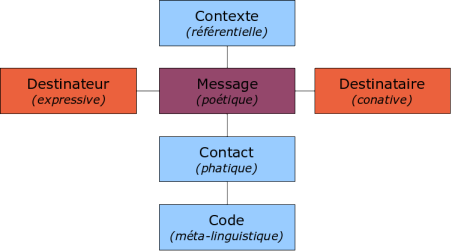 